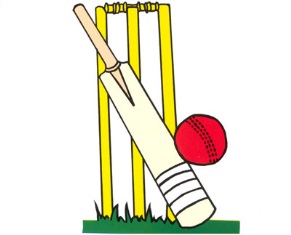 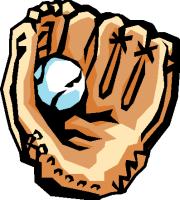 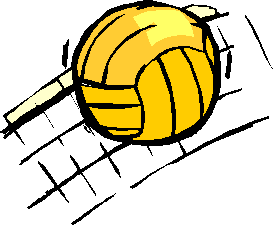 	Junior Newcombe ball- SJP def Cabramatta West 2 sets to 1	Senior Newcombe ball- SJP drew with Cabramatta West 1-1	Junior Boys T-Ball-		William Stimson def Bossley Park 15-11	Junior Girls T-Ball-		Smithfield West def SJP 12-8	Junior Cricket-		Fairfield West def GPK 80-45	Senior Cricket-		William Stimson def Prairievale 67-38	Senior Boys Softball-	Smithfield def Cecil Hills 4-2	Senior Girls Softball-	Smithfield def Fairfield West 6-2	Senior Boys Oztag-		Fairfield West def William Stimson 4-3	Senior Girls Oztag-		William Stimson def Harrington St 1-0	Junior Girls’ AFL-		Bossley Park def Canley Heights	Senior Girls’ AFL-		Canley Heights def Bossley Park